	                    Пятый созыв                                               	                                                         Двадцать шестое заседание       В соответствии со ст.35 Регламента Совета городского округа город Октябрьский Республики Башкортостан, Совет городского округа город Октябрьский Республики БашкортостанР Е Ш И Л:Включить в повестку дня двадцать шестого заседания Совета городского округа город Октябрьский Республики Башкортостан пятого созыва следующие вопросы:Председатель Совета городского округа           		                    		                                 А.А. Имангуловг. Октябрьский 23 июня 2022 года№ 287       БашЉортостан республиКаhы                  ОКТЯБРЬСКИЙ ЉАЛАhЫ                    Љала округы Советы452620, Октябрьский ҡалаhы,Чапаев урамы, 23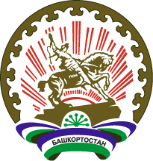 Республика БашкортостанСОВЕТ ГОРОДСКОГО ОКРУГАГОРОД ОКТЯБРЬСКИЙ452620, город Октябрьский, улица Чапаева, 23               Љарар                        РешениеО повестке дня двадцать шестого заседания Совета городского округа город Октябрьский Республики Башкортостан пятого созываО повестке дня двадцать шестого заседания Совета городского округа город Октябрьский Республики Башкортостан пятого созываО повестке дня двадцать шестого заседания Совета городского округа город Октябрьский Республики Башкортостан пятого созываО повестке дня двадцать шестого заседания Совета городского округа город Октябрьский Республики Башкортостан пятого созываО повестке дня двадцать шестого заседания Совета городского округа город Октябрьский Республики Башкортостан пятого созыва.О внесении изменений в Правила землепользования и застройки городского округа город Октябрьский Республики Башкортостан, утвержденные решением Совета городского округа город Октябрьский Республики Башкортостан от 29.06.2017 №107.Докладчик: Черкашнев М.А.- первый заместитель главы администрации городского округаО внесении изменений в Прогнозный план (программу) приватизации муниципального имущества городского округа город Октябрьский Республики Башкортостан на 2022 год.Докладчик: Черкашнев М.А. - первый заместитель главы администрации городского округаО внесении изменений в Перечень муниципального имущества, предназначенного для передачи во владение и (или) пользование субъектам  малого и среднего предпринимательства, организациям, образующим инфраструктуру поддержки субъектов малого и среднего предпринимательства, и физическим лицам, не являющимся индивидуальными предпринимателями и применяющим специальный налоговый режим «Налог на профессиональный доход», утверждённый решением Совета городского округа город Октябрьский Республики Башкортостан от 29.01.2009 № 131.Докладчик: Черкашнев М.А. - первый заместитель главы администрации городского округаО внесении изменений в решение Совета городского округа город Октябрьский Республики Башкортостан от 29.01.2015 №391 «Об определении цены и порядка оплаты земельных участков, находящихся в собственности городского округа город Октябрьский Республики Башкортостан при продаже их собственникам зданий, строений и сооружений, расположенных на таких земельных участках».Докладчик: Черкашнев М.А. - первый заместитель главы администрации городского округаОб утверждении тарифов на платные услуги, оказываемые муниципальными бюджетными учреждениями физкультурно-спортивной направленности городского округа город Октябрьский Республики Башкортостан.Докладчик: Латыпов О.Р.- заместитель главы администрации городского округа.Об утверждении порядка создания координационного органа в сфере профилактики правонарушений в городском округе город Октябрьский Республики Башкортостан.Докладчик: Латыпов О.Р.- заместитель главы администрации городского округа.О согласовании предельных индексов изменения размера вносимой гражданами платы за коммунальные услуги в городском округе город Октябрьский Республики Башкортостан на 2023 год.Докладчик: Литов С.В. - заместитель главы администрации городского округа.Об утверждении перечня услуг которые являются необходимыми и обязательными для предоставления структурными подразделениями администрации городского округа город Октябрьский Республики Башкортостан муниципальных услуг и порядка установления размера платы за оказание этих услуг.Докладчик: Литов С.В. - заместитель главы администрации городского округа.О проекте решения «О внесении изменений в Устав городского округа город Октябрьский Республики Башкортостан».Докладчик: Нургалеев Ф.В. – секретарь Совета городского округа.